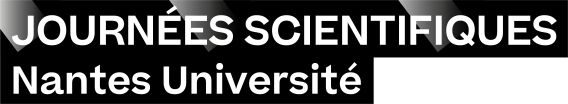 Modèle de noteSur titreTexte 